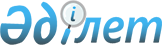 О внесении изменений в приказ Председателя Агентства Республики Казахстан по информатизации и связи от 2 февраля 2009 года № 43 "Об утверждении размеров единиц тарификации"Приказ Министра транспорта и коммуникаций Республики Казахстан от 29 ноября 2012 года № 836. Зарегистрирован в Министерстве юстиции Республики Казахстан 26 декабря 2012 года № 8241

      В соответствии с пунктом 1-1 статьи 35 Закона Республики Казахстан от 5 июля 2004 года «О связи», ПРИКАЗЫВАЮ:



      1. Внести в приказ Председателя Агентства Республики Казахстан по информатизации и связи от 2 февраля 2009 года № 43 «Об утверждении размеров единиц тарификации» (зарегистрированный в Реестре государственной регистрации нормативных правовых актов под № 5573) следующие изменения:



      в Размерах единиц тарификации, утвержденных указанным приказом;



      подпункт 2) пункта 4 изложить в следующей редакции:

      «2) международного телефонного трафика - 10 секунд (с 1 января 2014 года — 1 секунда);»;



      в пункте 5:



      подпункт 2) изложить в следующей редакции:

      «2) международной телефонной связи:



      при предоставлении соединений на сети ближнего и дальнего зарубежья - 10 секунд (с 1 января 2014 года - 1 секунда);



      при предоставлении соединений с сетей других операторов связи на сети ближнего и дальнего зарубежья - 10 секунд (с 1 января 2014 года - 1 секунда);»;



      подпункт 4) изложить в следующей редакции:

      «4) сотовой связи при международном роуминге — 30 секунд (с 1 января 2015 года - 10 секунд).».



      2. Комитету связи и информатизации Министерства транспорта и коммуникаций Республики Казахстан (Нуршабеков P.P.) в установленном законодательством порядке обеспечить:



      1) государственную регистрацию настоящего приказа в Министерстве юстиции Республики Казахстан;



      2) после государственной регистрации настоящего приказа в Министерстве юстиции Республики Казахстан его официальное опубликование в средствах массовой информации и размещение на интернет-ресурсе Министерства транспорта и коммуникаций Республики Казахстан.



      3. Контроль за исполнением настоящего приказа возложить на вице-министра транспорта и коммуникаций Республики Казахстан Сарсенова С.С 



      4. Настоящий приказ вводится в действие по истечении десяти календарных дней после дня его первого официального опубликования.      Министр                                    А. Жумагалиев         СОГЛАСОВАН

    Председатель Комитета

национальной безопасности

    Республики Казахстан

        Абыкаев Н.А.

"____"______ 2012 года
					© 2012. РГП на ПХВ «Институт законодательства и правовой информации Республики Казахстан» Министерства юстиции Республики Казахстан
				